T.C. 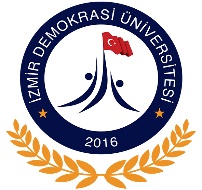 İZMİR DEMOKRASİ ÜNİVERSİTESİ REKTÖRLÜĞÜ                               Sosyal Bilimler Enstitüsü MüdürlüğüLİSANSÜSTÜ KESİN KAYIT FORMUEKLER :6 adet renkli vesikalık fotoğraf (4,5x6) son altı ayda çekilmiş olmalıdır.Askerlik ile ilgili,-Askerliğini yapmış olanlar için, Askerlik Terhis Belgesi-Askerliğini henüz yapmamış adaylar için, Askerlik Tecil istediğine dair dilekçe-Askerlik şubesinden alınmış Askerlik müsaade (durum) belgesiYukarıda vermiş olduğum bilgilerin doğru olduğunu kabul ve taahhüt ediyorum.Gerçeğe aykırı/yanlış beyanda bulunmam, sunduğum belgelerde noksanlık veya tahrifat olması durumunda ya da anabilim dalının ölçütlerini karşılamayan belgelerle başvurmam durumunda hangi aşamada olursa olsun kaydımın geçersiz sayılacağını kabul ediyorum.……/……/2018İmzaAdı SoyadıT.C. Kimlik  NoDoğum Yeri, TarihiTelefonHaberleşme AdresiBaşvurduğu ProgramBaşvurduğu Anabilim Dalı